Vorlagen für Titelseite: Siehe mycampus.hslu.ch -> Infos Dokumente -> Bachelor -> Bachelor- und Master-ThesisVorlagen für Selbstständigkeits- und Redlichkeitserklärung Siehe mycampus.hslu.ch -> Infos Dokumente -> Bachelor -> Bachelor- und Master-Thesis -> UmsetzungsrichtlinienMuss separat eingereicht werdenVorwort(fakultativ)„Das Vorwort ist kein notwendiger Bestandteil einer wissenschaftlichen Arbeit. Im Vorwort werden Dinge versorgt, die in der Systematik der Arbeit nicht sinnvoll Platz finden.Im Vorwort steht nichts, was mit Problemstellung und Problemlösung im engeren Sinne zu tun hat. Es stehen persönliche Gedanken oder Überlegungen über die Erfahrungen mit der Arbeit. Zum Beispiel:- Gedanken über die Begegnung mit dem behandelten Gegenstand (Stoff, Leute etc.)- persönliche Erfahrungen mit dem behandelten Gegenstand- generalisierter Bezug: Einordnung des behandelten Gegenstandes in grössere Zusammenhänge- didaktisch-methodische Einordnung der Arbeit in den HSLU-T&A-Lernprozess- Dank”(Ineichen, 2010, S. 10).InhaltsverzeichnisAbbildungsverzeichnis	4Tabellenverzeichnis	5Abkürzungsverzeichnis	61	Einleitung	71.1	Ausgangssituation	71.2	Problemstellung	71.3	Zielsetzung	71.4	Struktur der Arbeit	72	Grundlagen	82.1	Grundlagen 2.1	82.2	Grundlagen 2.2	82.3	Zwischenfazit	83	Methodik	93.1	Methodik 3.1	93.2	Methodik 3.2	93.3	Zwischenfazit	94	Implementierung	104.1	Implementierung 5.1	104.2	Implementierung 5.2	104.3	Zwischenfazit	115	Ergebnisse	125.1	Ergebnisse 6.1	125.2	Ergebnisse 6.2	125.3	Zwischenfazit	126	Diskussion	136.1	Diskussion 7.1	136.2	Diskussion 7.2	136.3	Zwischenfazit	137	Schlussbetrachtung und Ausblick	147.1	Zusammenfassung der Ergebnisse	147.2	Empfehlungen an das Unternehmen	147.3	Zukünftiger Forschungsbedarf	14Literaturverzeichnis	15Anhang	16Abbildungsverzeichnis(fakultativ)Abbildung 1: TextTextText.	3Abbildung 2: TextTextText	3Tabellenverzeichnis(fakultativ)Tabelle 1: TextTextText	3AbkürzungsverzeichnisEinleitungAusgangssituationProblemstellungZielsetzungStruktur der ArbeitGrundlagen„Das Grundlagenkapitel vermittelt den aktuellen Stand des Wissens, auf dem die Arbeit aufbaut. Hierzu gehören Definitionen, Modelle, Hinweise auf weitere Forschungsarbeiten und Forschungsergebnisse“ (Ineichen, 2010, S. 12).Das Kapitel Grundlagen basiert auf einer detaillierten Literaturrecherche. Dabei ist zu beachten, dass Publikationen aus wissenschaftlichen Zeitschriften im Allgemeinen eine wesentlich höhere Glaubwürdigkeit besitzen als andere Quellen.Grundlagen 2.1(Titel ist anzupassen)Grundlagen 2.2(Titel ist anzupassen)ZwischenfazitMethodik „Hier werden das Vorgehen und die zugrunde liegende Methodik (qualitative, quantitative Methoden) beschrieben. Wenn es verschiedene Möglichkeiten des Vorgehens gibt, soll die Auswahl begründet werden. In dieses Kapitel gehören zum Beispiel Überlegungen zur Notwendigkeit einer Umfrage, der Erstellung des Fragebogens sowie der Auswahl der Stichprobe“ (Ineichen, 2010, S. 12).Methodik 3.1(Titel ist anzupassen)Methodik 3.2(Titel ist anzupassen)ZwischenfazitImplementierung(Titel kann angepasst werden. Beispiel: Analyse)„Hier werden die analytischen und konzeptionellen Arbeiten beschrieben, die für die Erforschung der Fragestellungen oder für die Lösung eines Problems gemacht wurden. Je nach Themenstellung können Länge und Differenzierungsgrad unterschiedlich sein“ (Ineichen, 2010, S. 12).Implementierung 5.1(Fakultativ; Titel ist anzupassen)Beispieltabelle und Referenz:Tabelle 1: TextTextTextEs gibt keine einheitliche Definition von Marketing….. (Backhaus, 2003).Implementierung 5.2(Fakultativ; Titel ist anzupassen)Beispielabbildungen:Abbildung 1: TextTextText.Abbildung 2: TextTextTextZwischenfazitErgebnisse(Fakultativ)„In diesem Kapitel werden die Ergebnisse der Arbeit dargestellt. Hierbei kann es hilfreich sein, die Ergebnisse in Tabellen, Diagrammen usw. zu visualisieren. Bei praktisch ausgerichteten Arbeiten werden hier auch Massnahmen und Varianten dargestellt und kommentiert“ (Ineichen, 2010, S. 12).Ergebnisse 6.1(Fakultativ; Titel ist anzupassen)Ergebnisse 6.2(Fakultativ; Titel ist anzupassen)ZwischenfazitDiskussion(Fakultativ)Diskussion 7.1(Fakultativ; Titel ist anzupassen)Diskussion 7.2(Fakultativ; Titel ist anzupassen)ZwischenfazitSchlussbetrachtung und AusblickZusammenfassung der ErgebnisseEmpfehlungen an das UnternehmenZukünftiger ForschungsbedarfLiteraturverzeichnisBackhaus, K. (2003). Industriegütermarketing (7. Ausg.). München: Verlag Vahlen.Ineichen, M. (2010). Wissenschaftliche Arbeiten konstruieren und gliedern (Eulenskript). Luzern: Hochschule Luzern Wirtschaft.Anhang„Im Anhang sollen alle ergänzenden Tabellen und Hinweise aufgeführt werden, welche für die Nachvollziehbarkeit und die Fundiertheit der Arbeit von Bedeutung sind. Dazu gehören zum Beispiel bei Umfragen die detaillierten Tabellen mit den Umfrageergebnissen oder ein Fragebogen mit eingetragenen, zusammengefassten Resultaten.Im Haupttext ist an den jeweiligen Stellen der genaue Verweis auf den Anhang zu machen“ (Ineichen, 2010, S. 17).HSLUHochschule LuzernGruppe 1Gruppe 2Gruppe 3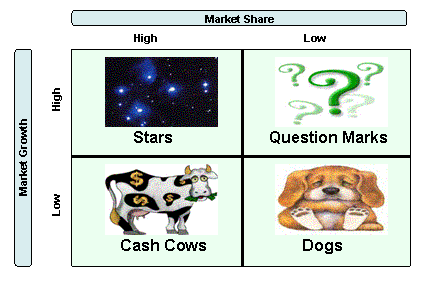 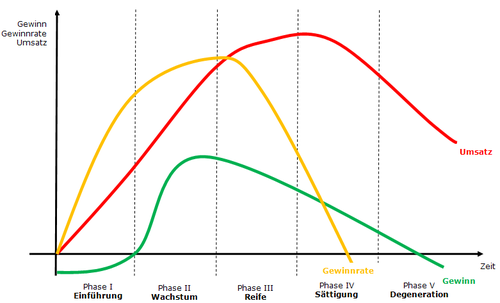 